21/12Morières-lès-Avignon : elle sauve la vie de son voisin sans le vouloir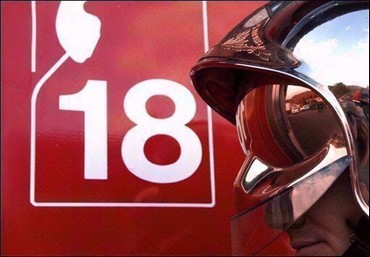 Dans la nuit de jeudi à vendredi, à 3h37, une femme âgée a appuyé sur le bouton de son appareil d'alerte, alors qu'elle se trouvait chez elle, à Morières-lès-Avignon, dans le Vaucluse. 

Les pompiers sont immédiatement intervenus ... mais ils se sont trompés de maison.

Ils sont entrés chez le voisin de la vieille dame. L'homme, âgé de 69 ans, était étendu au sol, inconscient. Diabétique, il venait de faire une crise d'hyperglycémie.

Il a été transporté par les médecins du SMUR à l'hôpital d'Avignon. La victime aurait été sauvée in extrémis.

La vieille dame va très bien. Elle aurait involontairement appuyé sur le bouton de son appareil, qui lui sert à alerter en cas de chute ou malaise.